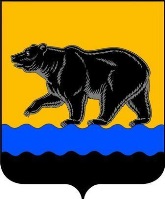 ДУМА ГОРОДА НЕФТЕЮГАНСКАР Е Ш Е Н И ЕО внесении изменения в Правила землепользования и застройки города НефтеюганскаПринято Думой города31 марта 2021 годаВ соответствии c пунктом Федерального закона от 06.10.2003№ 131-ФЗ «Об общих принципах организации местного самоуправления в Российской Федерации», Градостроительным кодексом Российской Федерации, с учётом протокола публичных слушаний от 27.01.2021 по проекту о внесении изменений в Правила землепользования и застройки города Нефтеюганска и заключения о результатах публичных слушаний от 27.01.2021 руководствуясь Уставом города Нефтеюганска, заслушав решение комиссии по городскому хозяйству, Дума города Нефтеюганска решила:1.Внестив Правила землепользования и застройки города Нефтеюганска, утверждённые решением Думы города от 01.10.2010 № 812-IV (в редакции от 24.12.2019 №702-VI) изменения, дополнив часть III «Градостроительные регламенты» статьёй 55 ОД.1 «Общественно-деловая подзона» согласно приложению к настоящему решению.2.Изменения, внесенные настоящим решением, применяются к общественно-деловой зоне:проекта планировки и проекта межевания территории в северо-восточной части города Нефтеюганска (ограниченная ул.Ленина, Объездной дорогой, район аэропорта), утвержденный постановлением администрации города Нефтеюганска №1491-п от 30.12.2014;проекта планировки и проекта межевания территории вдоль ул.Мамонтовская, напротив микрорайонов 8а, 12, 13, 14, 17а города Нефтеюганска, утвержденный постановлением администрации города Нефтеюганска №1127-п от 20.12.2016;расположенной на территории микрорайона 7, ограниченной ул.Парковая, ул.Мамонтовская.3.Опубликовать решение в газете «Здравствуйте, нефтеюганцы!» и разместить на официальном сайте органов местного самоуправления города Нефтеюганска в сети Интернет.4.Решение вступает в силу после его официального опубликования. Исполняющий обязанности                          Председатель Думы  главы города Нефтеюганска		города Нефтеюганска________________   П.А.Прокопович	   _______________ Н.Е.Цыбулько31 марта 2021 года№ 925-VIПриложениек решению Думыот 31.03.2021 № 925-VIСтатья 55. ОД.1 Общественно-деловая подзона№ 
п/пНаименование вида разрешенного использования земельного участкаКод вида разрешенного использования земельного участкаПредельные параметры разрешенного строительства, реконструкции объектов капитального строительстваПредельные параметры разрешенного строительства, реконструкции объектов капитального строительства№ 
п/пНаименование вида разрешенного использования земельного участкаКод вида разрешенного использования земельного участкаНаименование параметра, единица измеренияЗначение параметра1.1Основные виды разрешенного использования земельных участков и объектов капитального строительства в подзоне ОД.1Основные виды разрешенного использования земельных участков и объектов капитального строительства в подзоне ОД.1Основные виды разрешенного использования земельных участков и объектов капитального строительства в подзоне ОД.1Основные виды разрешенного использования земельных участков и объектов капитального строительства в подзоне ОД.11.1.1Деловое управление4.1.минимальный отступ от границ земельного участка и красной линии, м31.1.1Деловое управление4.1.размеры земельных участков определяются в соответствии с региональными нормативами градостроительного проектирования Ханты-Мансийского автономного округа – Югры1.1.1Деловое управление4.1.максимальное количество этажей51.1.1Деловое управление4.1.максимальный процент застройки, %601.1.1Деловое управление4.1.минимальный процент застройки, %201.1.1Деловое управление4.1.размеры земельных участков определяются в соответствии с региональными нормативами градостроительного проектирования Ханты-Мансийского автономного округа – Югры1.1.2Объекты торговли (торговые центры, торгово-развлекательные центры (комплексы)4.2минимальный отступ от границ земельного участка и красной линии, м31.1.2Объекты торговли (торговые центры, торгово-развлекательные центры (комплексы)4.2размеры земельных участков определяются в соответствии с региональными нормативами градостроительного проектирования Ханты-Мансийского автономного округа – Югры1.1.2Объекты торговли (торговые центры, торгово-развлекательные центры (комплексы)4.2максимальное количество этажей51.1.2Объекты торговли (торговые центры, торгово-развлекательные центры (комплексы)4.2максимальный процент застройки, %601.1.2Объекты торговли (торговые центры, торгово-развлекательные центры (комплексы)4.2минимальный процент застройки, %201.1.3Общественное питание4.6минимальный отступ от границ земельного участка и красной линии, м31.1.3Общественное питание4.6размеры земельных участков определяются в соответствии с региональными нормативами градостроительного проектирования Ханты-Мансийского автономного округа – Югры1.1.3Общественное питание4.6максимальное количество этажей51.1.3Общественное питание4.6максимальный процент застройки, %601.1.3Общественное питание4.6минимальный процент озеленения, %201.1.4Гостиничное обслуживание4.7предельная площадь земельных участков определяется в соответствии с Приложением «ж» к «СП 42.13330.2016. Свод правил. Градостроительство. Планировка и застройка городских и сельских поселений. Актуализированная редакция СНиП 2.07.01-89*», региональными и местными нормативами градостроительного проектирования1.1.4Гостиничное обслуживание4.7максимальная высота зданий, строений, сооружений, м301.1.4Гостиничное обслуживание4.7минимальный процент озеленения, м401.1.4Гостиничное обслуживание4.7максимальный процент застройки, м301.1.4Гостиничное обслуживание4.7минимальный отступ от границ земельного участка и красной линии, м31.1.5Магазины4.4предельные размеры земельных участков иных зданий, строений, сооружений в границах зоны определяются проектом планировки территории1.1.5Магазины4.4выделение участков ограждением, кроме режимных предприятий, имеющих охранную зону, не допускается1.1.5Магазины4.4максимальное количество этажей51.1.5Магазины4.4минимальный отступ от границ земельного участка и красной линии, м31.1.5Магазины4.4максимальный процент застройки в границах земельного участка,%601.1.6Спорт5.1минимальный отступ от границ земельного участка и красной линии, м31.1.6Спорт5.1размеры земельных участков определяются в соответствии с региональными нормативами градостроительного проектирования Ханты-Мансийского автономного округа – Югры1.1.6Спорт5.1максимальный процент застройки, %601.1.8Рынки4.3минимальный отступ от границ земельного участка и красной линии, м31.1.8Рынки4.3максимальное количество этажей31.1.8Рынки4.3максимальный процент застройки в границах земельного участка,%801.1.8Рынки4.3выделение участков торговых мест ограждением в пределах территории рынка, не допускается.1.1.9Общественное питание4.6предельные размеры земельных участков иных зданий, строений, сооружений в границах зоны определяются проектом планировки территории1.1.9Общественное питание4.6выделение участков ограждением, кроме режимных предприятий, имеющих охранную зону, не допускается1.1.9Общественное питание4.6максимальное количество этажей51.1.9Общественное питание4.6минимальный отступ от границ земельного участка и красной линии, м31.1.9Общественное питание4.6максимальный процент застройки в границах земельного участка, %601.1.10Коммунальное обслуживание3.1максимальный размер санитарно-защитной зоны объектов, м501.1.10Коммунальное обслуживание3.1минимальный отступ от границ земельного участка до зданий, строений, сооружений, не являющихся линейными объектами, м11.1.10Коммунальное обслуживание3.1максимальное количество этажей11.1.10Коммунальное обслуживание3.1выделение участка объектов иного назначения, кроме режимных предприятий, имеющих охранную зону, ограждением не допускается-1.2Условно разрешѐнные виды использования земельных участков и объектов капитального строительства в подзоне ОД.1Условно разрешѐнные виды использования земельных участков и объектов капитального строительства в подзоне ОД.1Условно разрешѐнные виды использования земельных участков и объектов капитального строительства в подзоне ОД.1Условно разрешѐнные виды использования земельных участков и объектов капитального строительства в подзоне ОД.11.2.1Общественное управление3.8размеры земельных участков определяются в соответствии с местными нормативами градостроительного проектирования города Нефтеюганска, утв. Решением Думы города от 30.04.2015 № 1021-V; региональными нормативами ХМАО-Югры; СП 42.13330.20161.2.1Общественное управление3.8максимальное количество этажей51.2.1Общественное управление3.8минимальный отступ от границ земельного участка и красной линии до стен зданий, строений, сооружений, м31.2.1Общественное управление3.8коэффициент застройки1,01.2.1Общественное управление3.8коэффициент плотности застройки3,01.2.1Общественное управление3.8выделение участков ограждением, кроме режимных предприятий, имеющих охранную зону, не допускается1.2.1Общественное управление3.8максимальный процент застройки в границах земельного участка, %601.2.2Цирки и зверинцы3.6.3максимальное количество этажей11.2.2Цирки и зверинцы3.6.3максимальный процент застройки в границах земельного участка,%601.2.2Цирки и зверинцы3.6.3минимальные отступ от красной линии, м31.3Вспомогательные виды разрешѐнного использования земельных участков и объектов капитального строительства в подзоне ОД.1Вспомогательные виды разрешѐнного использования земельных участков и объектов капитального строительства в подзоне ОД.1Вспомогательные виды разрешѐнного использования земельных участков и объектов капитального строительства в подзоне ОД.1Вспомогательные виды разрешѐнного использования земельных участков и объектов капитального строительства в подзоне ОД.11.3.1Отдых (рекреация)5.0минимальный процент озеленения участков, %701.3.1Отдых (рекреация)5.0максимальный процент застройки земельного участка объектами вспомогательных видов использования, %71.3.1Отдых (рекреация)5.0минимальный отступ от границ земельного участка и красной линии до стен зданий, строений, сооружений, м31.3.2Коммунальное обслуживание3.1максимальный размер санитарно-защитной зоны объектов, м501.3.2Коммунальное обслуживание3.1минимальный отступ от границ земельного участка до зданий, строений, сооружений, не являющихся линейными объектами, м11.3.2Коммунальное обслуживание3.1максимальное количество этажей11.3.2Коммунальное обслуживание3.1выделение участка объектов иного назначения, кроме режимных предприятий, имеющих охранную зону, ограждением не допускается-1.3.3Земельные участки (территории) общего пользования12.0ширина проезжих частей улиц и проездов, ширина пешеходной части тротуаров, ширина велодорожки принимается в соответствии с таблицами 11.2;11.5; 11.6 СП 42.13330.2016 «Градостроительство, планировка и застройка городских и сельских поселений» Актуализированная редакция СНиП 2.07.01-89*-